TÝDENNÍ PLÁN 2018/2019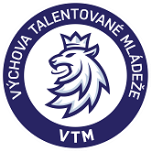 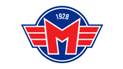 KATEGORIE:JUNTÝDENNÍ MIKROCYKLUS:ZO 27TERMÍN:21.1.2019– 27.1.2019DENDATUMKDYROZCVIČKASUCHÁ      ZAMĚŘENÍTRENÉR    LED/ZÁPASZAMĚŘENÍREGENERACEPO21.1.dopoledne              7:30-7:45Štrba, Fousek              8:00-9:00HČJ,OBR,ÚTPO21.1.odpoledne             17:15-17:30               17:30-18:15                 SílaŠtrba, Fousek                 18:30-19:30HČJ,HK,HRAÚT22.1.dopoledne                  7:45-8:00Štrba, Fousek               8:15-9:15HČJ,OBR,ÚTÚT22.1.odpoledne               14:30-14:4516:15-17:00Intervaly TRXŠtrba, Fousek              15:00-16:00                       HČJ, HK,HRA                     18:00-19:00KněžínekST23.1.dopoledneST23.1.odpoledne           13:45-14:0014:00-14:45 core                 Štrba, Fousek       15:00-16:00HČJ, HK,HRA               8:15-9:15HČJ,OBR,ÚTČT   24.1.dopoledne              15:00-16:00                       HČJ, HK,HRA    18:00-19:00KněžínekČT   24.1.odpoledne                 17:30-17:4517:45-18:15                     Mobilita,   obratnost            Štrba, Fousek                        18:30-19:30                              HČJ, HK,HRAPÁ25.1.dopolednePÁ25.1.odpoledne                 Odjezd od BA v 10:00                          18:00                      Třinec - MotorSO    26.1.dopoledneSO    26.1.odpoledne                   12:00                            Vítkovice - MotorNE  27.1.dopoledneNE  27.1.odpoledne                               Volno